1080214公務填報7482號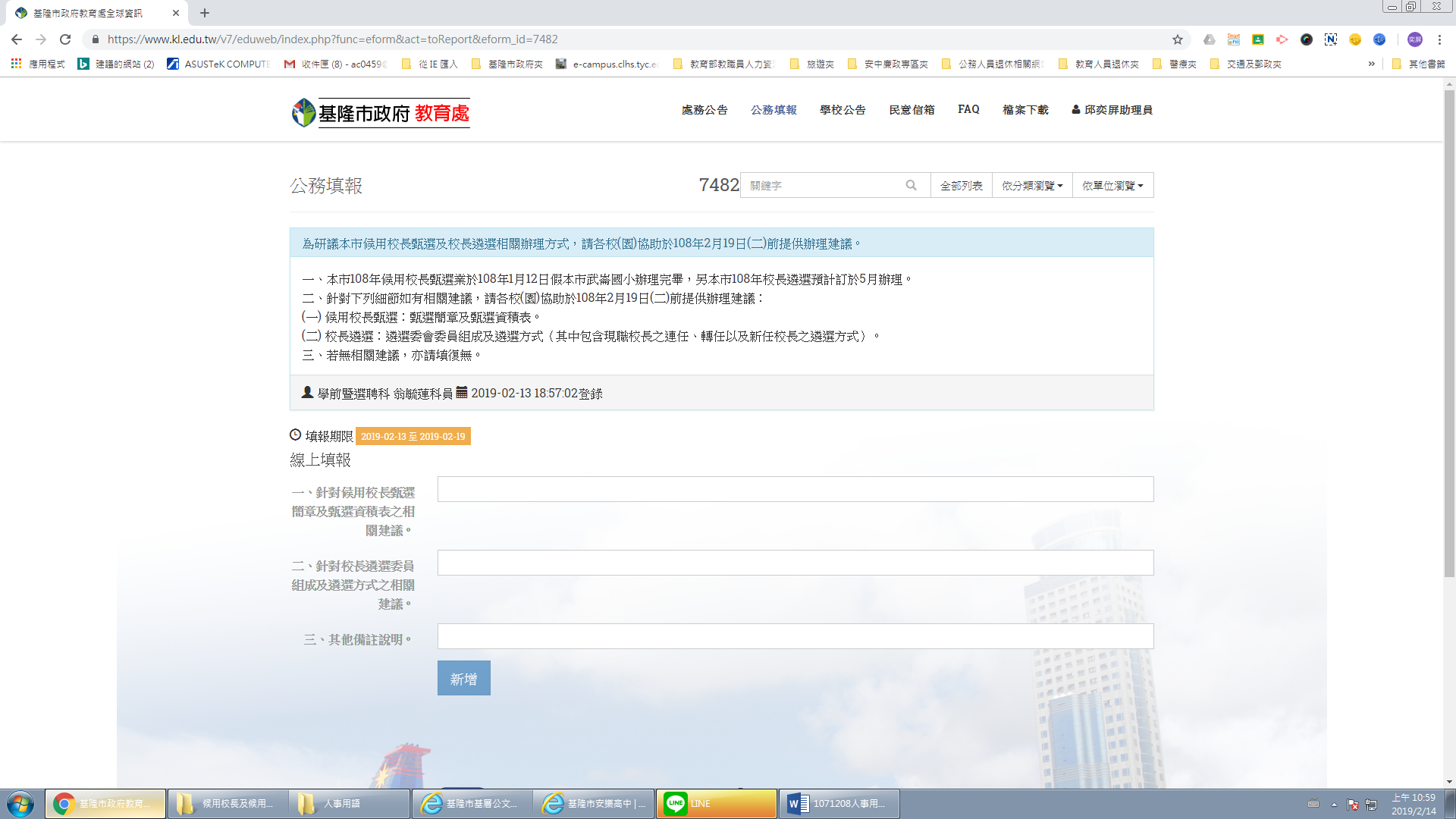 